§13012-A.  Conditional certificate1.  Conditional certificate.  The commissioner may issue a conditional certificate to:A.  An individual who has not met all of the requirements for a certificate as set forth in section 13013, 13019‑I, 13019‑G or 13022.  [PL 2017, c. 235, §11 (NEW); PL 2017, c. 235, §41 (AFF).]B.  An individual who is eligible for an endorsement to teach in a teacher shortage area as determined by the commissioner; or  [PL 2017, c. 235, §11 (NEW); PL 2017, c. 235, §41 (AFF).]C.  A holder of a professional teacher certificate under section 13013 who is transitioning to another endorsement;  [PL 2017, c. 235, §11 (NEW); PL 2017, c. 235, §41 (AFF).][PL 2017, c. 235, §11 (NEW); PL 2017, c. 235, §41 (AFF).]2.  Term.  A conditional certificate is issued for a 3-year period and may not be renewed.[PL 2017, c. 235, §11 (NEW); PL 2017, c. 235, §41 (AFF).]3.  Employment.  A school administrative unit may employ a conditionally certified individual who is in the process of becoming professionally certified notwithstanding the availability of professionally certified teachers or educational specialists.[PL 2017, c. 235, §11 (NEW); PL 2017, c. 235, §41 (AFF).]4.  Requirements.  A school administrative unit may not employ a conditionally certified teacher or educational specialist unless it has a locally designed peer support and mentoring system as described in section 13015‑A. For a conditional certificate issued under subsection 1, paragraph A or B, the school administrative unit shall for at least the first 2 years of employment, or longer if determined to be necessary, and, for a conditional certificate issued under subsection 1, paragraph C, the school administrative unit shall for at least the first year of employment, or longer if determined to be necessary:A.  Ensure that the conditionally certified teacher or educational specialist receives high-quality professional development that is sustained, intensive and classroom-focused in order to have a positive and lasting impact on classroom instruction while teaching; and  [PL 2019, c. 518, §1 (AMD).]B.  Provide a program of intensive supervision for the conditionally certified teacher that consists of structured guidance and regular ongoing support or a mentoring program, which is separate from any student-teacher requirement that may be required under another authority.  [PL 2017, c. 381, §14 (AMD).][PL 2019, c. 518, §1 (AMD).]5.  Program review.  The commissioner may conduct a program review of any program developed or administered by a school administrative unit to meet the requirements of subsection 4.[PL 2017, c. 235, §11 (NEW); PL 2017, c. 235, §41 (AFF).]SECTION HISTORYPL 2017, c. 235, §11 (NEW). PL 2017, c. 235, §41 (AFF). PL 2017, c. 381, §14 (AMD). PL 2019, c. 518, §1 (AMD). The State of Maine claims a copyright in its codified statutes. If you intend to republish this material, we require that you include the following disclaimer in your publication:All copyrights and other rights to statutory text are reserved by the State of Maine. The text included in this publication reflects changes made through the First Regular and First Special Session of the 131st Maine Legislature and is current through November 1, 2023
                    . The text is subject to change without notice. It is a version that has not been officially certified by the Secretary of State. Refer to the Maine Revised Statutes Annotated and supplements for certified text.
                The Office of the Revisor of Statutes also requests that you send us one copy of any statutory publication you may produce. Our goal is not to restrict publishing activity, but to keep track of who is publishing what, to identify any needless duplication and to preserve the State's copyright rights.PLEASE NOTE: The Revisor's Office cannot perform research for or provide legal advice or interpretation of Maine law to the public. If you need legal assistance, please contact a qualified attorney.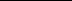 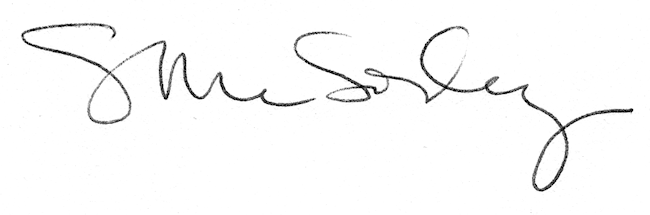 